                             　　 　　 します！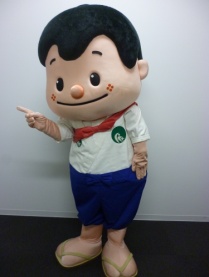 　　（３） 　　　　　　　　　　～にふれあう～  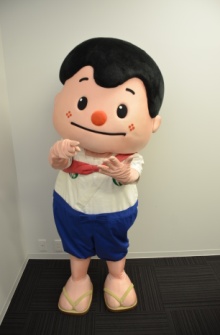                      「ミニ」は、「」にふれあうです。（１90）　　　　　　　　　　　　にふれあい、がであることをするです。　　　　　　　　　　　　　　ながででき、のがでできるようになるよ！　　　　　　　　　　　　そして、もっと「」をびたくなるよ　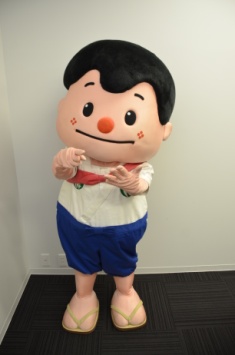 　　　　　　　　　　　　　　　みはこれだけ！     　　　　　 ①　の、の、のなど、５めてください。②をしてください。ごの・にします。③にして、までおみください。おいわせ　：　　TEL　４３－０４０９　FAX　４２－６８６２　　　　　　　　　　　　　　　　　　　申込先　FAX　４２－６８６２（社会福祉課）	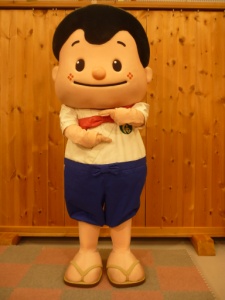 　　（について、ごにえないは、させていただきますので、ごください）　（）/TEL/　　　　　　　　　　　　　　　　　　FAX/（）//グ　ル　ー　プ・（・・・）　　　・（　　　　　　　　　　　　　　　）・　　　・　　　・　　　・・その（　　　　　　　　　　　　　　　　　　　　　　　　　　　　　　）（については、・よりし、をします。）　　　　　　　　　（　　）　　　～　　　　　　　　　　　　　　　　　　　（　　）　　　～　　　　　　　　　　　　　　　　　　　（　　）　　　～　　　　　　　　　　　　　（　　）　　　～　　　　　　　　　　　　　　　　　　　（　　）　　　～　　　　　　　　　　　　　　　　　　　（　　）　　　～　　　　